EISTEDDFOD d’JÈRRI - SECTION du JÈRRIAISAUTUMN 2019VENUE	SALLE PÂROUAÎSIALE dé ST. OUËN / ST. OUEN'S PARISH HALL DATES	FRIDAY 15th / SATURDAY 16th NOVEMBER, 2019
JUNIOR ENTRIES – FRIDAY daytime only / SATURDAY morning [to be confirmed]
ADULT & ADULT STUDENT ENTRIES   – FRIDAY evening / SATURDAY afternoon.HON. SECRETARY		Colin Ireson, La Caramiéthe, Langley Avenue, St. Saviour. JE2 7NR. Tel. 726871 Email: colin@jerriais.org.jeOr information from: L'Office du Jèrriais, Dept. for Children, Young People, Education and Skills, Highlands, St. Saviour. JE4 8QJ. Tel. 449290/1/2CONDITIONS OF ENTRY1. Competitions are open to all amateurs2. There are no residential restrictions3. Age is reckoned on 30th August in the year of competition.ENTRY FEESAdults/Adult Students:  £2.00Juniors:  £1.00*Choral speaking / Groups / Family:  £2.00 per class/groupPlays:  £5.00*Juniors are defined as those under 18 years old.ENTERING THIS YEAR
1. Entries can now be made online with ‘Run My Festival’, a system now in use with other Sections of the Jersey Eisteddfod. Please use this link to enrol:https://jer.runmyfestival.net/runMyFestival/security/welcome.jsf2. Alternatively, a separate Entry Form is available, please photocopy as required or download from www.jerseyeisteddfod.org.jeFINAL ENTRY DATEFinal entries MUST be submitted by Friday 27th September 2019. Paper entries, along with any texts, can be submitted by this date at Professional Development Centre - Room A (ground floor), Dept. for Children, Young people, Education and Skills, Highlands College, St. Saviour, between 4.00pm – 7.00pm.  Any trophies won last year can also be returned at this time.OWN CHOICE TEXTS
Copies of own choice texts/poems MUST be submitted to the Hon. Secretary any time before, but no later than, Friday 4th October, 2019.Own choice texts/poems must not exceed 4 minutes in duration.EISTEDDFOD RULES: UP-DATED JUNE 2018 All Competitors are asked to ensure that they have read and understood the Rules as shown on the official website: www.jerseyeisteddfod.org.je IN THE EVENT OF ABSENTEEISM FROM A CLASS IN THIS SECTION, PLEASE CONTACT:
Colin Ireson – email: colin@jerriais.org.je     or tel. 449290 (Office) or 726871 (Home). Teachers' participation in classes – Section du Jèrriais only:Teachers of Jèrriais may direct a Junior or Student Choral Speaking class, but may not be part of its actual performance. Participation in different levels of classes – Section du Jèrriais only:Junior Section participants may additionally take part in Student Section 635, Adult Class 678 and Family Section Class 660. In the same year, Adults may only take part in either Students or Adult Section classes, but not both. They may also take part in Adult Section Class 678 and Family Section Class 660. SECTION du JÈRRIAIS - SYLLABUS 2019SECTION ÈS MOUSSES / JUNIOR SECTION(Note: reference below to ‘Year’ indicates length of time learning Jèrriais, not school year) CLÂSSE 600	C’MENCHANTS – LECTUTHE PRÉPATHÉE – 1ère et 2ème ANNÉE – GARÇONS ET FIL’YESSET PIECE FOR 1st & 2nd YEAR STUDENTS – BOYS & GIRLS		"La salle dé bain”	 	par Liam Renouf ou		“J’aime bein man Papa, mais” par CleM (Charlie Le Masitre) ou		“Mes poupettes”		par ALP (Amelia Perchard)CLÂSSE 601	LECTUTHE PRÉPATHÉE – 3ème et 4ème ANNÉE – GARÇONS ET FIL’YESSET PIECE FOR 3rd & 4th YEAR STUDENTS – BOYS & GIRLS		“Man ségret” 			par HAB (Helen Blampied) ou		“Man p’tit fréthe”		par FMH (Florence M. Hacquoil) ou		“Man gardîn”			par ALPCLÂSSE 602	LA COUPE E.J. LUCE		LECTUTHE PRÉPATHÉE – 5ème et 6ème ANNÉE – GARÇONS ET FIL’YESSET PIECE FOR 5th & 6th YEAR STUDENTS – BOYS & GIRLS 		“Lé coucou” (reduit)		par P.W. Luce ou		“Not’ Crapaud est eunique”	par GJ (Geraint Jennings) ou“Lé corbîn”			par Elie (E.J.Luce) ou“La né” 			par ElieCLÂSSE 603	LECTUTHE PRÉPATHÉE – GARÇONS ET FIL’YES ENTRE 15 ET 18 ANSSET PIECE FOR BOYS & GIRLS AGED 15 TO 18 YEARS		“Ma Vielle Brioche”		par Elie ou“Lé R’nouvé”			par Elie ou“Ma p’tite rouoge-gorge”	par ALP (vérsion modèrnisé)CLÂSSE 604	ÈRCITÂTION / MONOLOGUE DÉ SAN CHOUAIX, AVEC/SANS SCRITRECITATION / MONOLOGUE OF OWN CHOICE, WITH/WITHOUT SCRIPT(Max. 4 mins)CLÂSSE 605	LA COUPE DES ENFUNTCHISLECTUTHE PRÉPATHÉE – ÈRCITÂTION EN TCHOEU SET PIECE – CHORAL SPEAKING		“La Sèrvelle dé Noué” (reduit)	traduit par GJ ou		“À la Nîngue Nangue Nongue” 	traduit par GJCLÂSSE 606	LECTUTHE À LIVRE OUVÈRT - GARÇONS ET FIL'YESREADING AT SIGHT – BOYS & GIRLSCLÂSSE 607 	LECTUTHE PRÉPATHÉE D’LUS CHOUAIX – 2 GARÇONS ET/OU FIL’YESPREPARED READING OF OWN CHOICE – 2 BOYS AND/OR GIRLS	(Under 15 years, max. 4 mins)CLÂSSE 608 	LÉ PRIX JOAN TAPLEY	PRÉSENTÂTION DRAMATIQUE, AVEC/SANS SCRITS	DRAMATIC PRESENTATION, WITH/WITHOUT SCRIPTS	(Open, min. 3 persons, max. 5 mins)	“Lé Gruffalo”			adapté par CleM ou	“Lé Seigneur et lé dragon”	par CleM CLÂSSE 609	CHANT’TIE EN TCHOEU	CHORAL SINGING(Open, min. 3 persons)SECTION ÈS ÊTUDGIANTS ADULTE / ADULT STUDENT SECTIONCLÂSSE 630	ÈRCITÂTION DÉ SAN CHOUAIX, SANS SCRITS OU COSTEUNMESRECITATION OF OWN CHOICE, NO SCRIPTS OR COSTUMES PERMITTEDCLÂSSE 631	LÉ PRIX EN MÉMOUAITHE D’LA D'MOUAÎSELLE LUCILLE PICOT,		PRÉSENTÉ PAR L'ASSEMBLIÉE D'JÈRRIAIS		LECTUTHE PRÉPATHÉE DÉ SAN CHOUAIX		PREPARED READING OF OWN CHOICECLÂSSE 632	LECTUTHE À LIVRE OUVÈRT		READING AT SIGHTCLÂSSE 633	DUOLOGUE PRÉPATHÉE, SCRITS PÈRMÎNS		PREPARED DUOLOGUE, SCRIPTS PERMITTED(Max. 5 mins)CLÂSSE 634	CHANSONS – NON-COMPÉTITIVE		SONGS – NON-COMPETITIVECLÂSSE 635	PIÈCHE DÉ THIÂTRE		SHORT PLAY		(Open to all ages, max. 15 mins)SECTION D’LA FANMIL’YE / FAMILY SECTIONCLÂSSE 660 	FANMIL’YE / GROUPE – LECTUTHE PRÉPATHÉE D’LUS CHOUAIXFAMILY / GROUP – PREPARED READING OF OWN CHOICE(Open to all ages, min. 2 persons, max. 4 mins)SECTION ÈS ADULTES / ADULT SECTIONCLÂSSE 670	LA COUPE C.W. BINET		ÈRCITÂTION PRÉPATHÉE, SANS SCRIT		SET PIECE RECITATION, WITHOUT SCRIPT		“Eune boutique dé caractéthe”		par ELS (Eileen Le Sueur)CLÂSSE 671	ÈRCITÂTION DÉ SAN CHOUAIX, SANS SCRIT		RECITATION OF OWN CHOICE, WITHOUT SCRIPT		(Max. 4 mins)CLÂSSE 672	LÉ PRIX EN MÉMOUAITHE DÉ LA D'MOUAÎSELLE LUCILLE PICOT		PRÉSENTÉ PAR L'ASSEMBLIÉE D'JÈRRIAIS.		THE MISS LUCILLE PICOT PRIZE, PRESENTED BY L'ASSEMBLIÉE D'JÈRRIAIS. 		LECTUTHE À LIVRE OUVÈRT 		READING AT SIGHTCLÂSSE 673	DUOLOGUE DÉ SAN CHOUAIX DUOLOGUE OF OWN CHOICE(Max. 10 mins)CLÂSSE 674 	DUOLOGUE ÎMPROMPTU		IMPROMPTU DUOLOGUE(1 min. à r'garder/chouaisi un sujet et 3 mins. pouor lé distchuter)CLÂSSE 675 	DISCOURS ÎMPROMPTU – SOLO		IMPROMPTU SPEECH – SOLO(1 min. à r'garder/chouaisi un sujet et pis 3 mins. pouor lé distchuter)CLÂSSE 676	LA COUPE F.V. LÉ FEUVRE		LECTUTHE PRÉPATHÉE DÉ SAN CHOUAIX 		PREPARED READING OF OWN CHOICE(Max. 4 mins)CLÂSSE 677	CHANSONS – NON-COMPÉTITIVE		SONGS – NON-COMPETITIVECLÂSSE 678	LÉ PRIX DU DON BALLEINE – CLOBES ET SOCIÊTÉS		PIÈCHE DÉ THIÂTRE 		SHORT PLAY(Open to all ages, max. 20 mins)CLÂSSE 679	ADULTES C'MENCHANTS – LECTUTHE PRÉPATHÉE DÉ SAN CHOUAIXADULT BEGINNERS – PREPARED READING OF OWN CHOICE		(Max. 4 mins)CLÂSSE 680	ÈRCITÂTION EN TCHOEU D’LUS CHOUAIXCHORAL SPEAKING OF OWN CHOICE(Min. 3 persons, max. 4 mins)SECTION ÈS MOUSSES / JUNIOR SECTIONClâsse 600“La salle dé bain” par Liam RenoufAs-tu lavé tes mains?Nânnîn.Tchi saligaud!As-tu lavé ta fache?Nânnîn.Tchi saligaud!As-tu dêmélé tes g'veux?Nânnîn.Tchi saligaud!As-tu brîngi tes dents?Nânnîn.Tchi saligaud!As-tu lavé driéthe tes ouothelles?Nânnîn.Tchi saligaud! Tu'es sale coumme d'la pé d'crapaud!ou…….“J’aime bein man Papa, mais…” par CleM (Charlie Le Maistre)J'aime bein man Papa, mais i’ faut li faithe un brancage,Oui-dgia!Ses souciles sont si touffuQu' un hérisson pouôrrait s'mûchi dédans.J'aime bein man Papa, mais i’ faut li faithe un brancage,Véthe-dgia!Ses ouothelles sont aussi pouailu Comme lé dos d'un gorille.J'aime bein man Papa, mais i’ faut li faithe un brancage,Oui-dgia!Sa barbre est si rudeQu' nou ''pouôrrait la faithe sèrvi comme une scrobinne.J'aime bein man Papa, mais i’ faut li faithe un brancage,Véthe-dgia!Ses g'veux sont aussi d'sareunés Comme la chambre à man p'tit fréthe.J'aime bein man Papa, mais i’ faut li faithe un brancage,Oui-dgia!Manman, où'es'qu'est ta becque-dé-corbîn?ou…...“Mes Poupettes” par ALPL'aut' jour ch'tait man jour dé naissance,Et j'eus eune neuve poupette,J'en avais dêjà trais dévant,À part dé toutes mes jouettes.J'les couochais avec mé au sé,Mais à ch't heu' M'mée m'a ditQué man liet n'est pas assez grandPour chînq à y couochi.J'peux rein qu'en prendre ieune avec mé.Tch'est qu'a don ouï d'itét?Mais m'n idée est dé dithe à M'méeQu'i' m' faut un pus grand liet.Clâsse 601“Man Ségret” par HAB J'ai un ségret dans not' gardîn,Dans la bordeuse, auve flieurs si bellesI' y'a eune toute pétite souothisBein muchie souos eune grand' ronde fielle.Sa coue est longue et hardi finneEt sa câsaque est courte et griseMais chein qué j'aime lé mus dé toutCh'est ses touos p'tits bruns ièrs qui r'lisent.Il faut qué j'la garde en ségret,Car la Minnette, not' grand' vielle catte,Itha tout d'suite pour l'attraper,Auvec ieune dé ses grand' blianches pattes!J'ai muchi san creux hardi beinAuve un tas d'fielles qu'i' y'avait d'bas!D'même, bouannes gens, gardez man ségret,Et sus toutes choses, n'en pâlez pas!ou…….“Man P'tit Fréthe” par FMHMan p'tit fréthe est un vrai balloque,Et d'man Pépée souvent i' s'moque;Il a peux d'ieau et d'savon,Et du brit il en fait don!Touos ses habits sont en chichettes,Et ses soulièrs coumme des chavettes;I' marche dans l'ieau et dans l'pitéErveint d'l'êcole trempé à la pé.Il a tréjous l'nez abattuEt par les tchians se trouve mordu,I' saute dans l'cané souôtre les canardsEt à l'êcole arrive en r'tard.I' r'veint auve les dents êbrétchies,Et auve ses g'nouors touos êcorchis;Mémée dit qu's'ou n'avait qu'des filyes,Sa vie es'sait bein pus trantchille.ou……“Man gardîn”   par ALPJ'ai un gardîn à mé toute seuleQué Pépèe mé donnitDans un p'tit coin driéthe la grangeEn d'ssous du vièr paithyi.Jé ramâssis touos les longs vèrsQuand pépèe 'tait à l'foui,Et j'les portis à nos vielles poulesDans lé p'tit poulaîlli.Mémèe m'donnit dé belles grand' pliantesPour mettre dans man becqu'ton;Des pensées et d'la belle violette,Et d'autres qui sentent à bouan!Mes pliantes pathaîssent lus y pliaithe bein;Jé frouque lé tou tchiquefais,Et quand i's'sont toutes êpannies...Faudra qu'ou v'nez les vaie!Clâsse 602“Lé Coucou”     par P.W. LuceI' n'y'a pas d'doute qu'ous avez ouïCh't’ ouaîsé qui fait tréjous l'même brit,Car ch'est dé li qu' nou ouait lé cri:Coucou! Coucou!Nou n'peut jamais trouver san nid,Ch'n'est pas parc' qu'il est bein muchiDans un fossé ou tchique côti -L'Coucou, Coucou.Ch’t’ ouaîsé est hardi pièrcheux,I' fait un nid sèrvi à deux,Et d'mêles ou d'grives i' n'a pas d'peux -Chu Coucou, Coucou.I' pond sen oeu sans embarras,Et pouor li ch'est fini, hélas!Car i' s'envole et n’èrveint pas -L'Coucou, Coucou.L'ouaîsé à tchi l'nid appartcheintAccepte ch’t’ oeu comme si ch'tait l'sien,S'acliuque déssus, et tout est bein.Coucou! Coucou!D’s aut' pétchiots il est l'pus fort,Et l'scélérat, à tigue dé corps,Tchique jour pus tard les flianque déhors -Coucou! Coucou!Quand veint lé s'tembre i' crouaîse la méEt va en France passer l'hivé;I' n'nos aime pas quand i' fait fraid,L'Coucou, Coucou.ou……..“Not' crapaud est eunique”    par Geraint JenningsNot' crapaud est eunique,cliâssique, patriotique,et solide coumme eune brique.Ch'est vrai, et mé j'y stique!N'y'a pon, qu'nou nos explyiqueà la scientifique,un aut' tchi s'sait sa r'plyiquepartoutes l's Îles Britanniques.Not' bouonne bête sŷmboliqueva au son d'la musique.Ouaithe qu'ses d'meuthes lus assiquent,l'crapaud paît où'est qu'nou l'fique.Assa ch'n'est pon eune trique:j'env'yêthai siez l'Vièr Niqueles cheins tchi restent choumiques.Not' crapaud est eunique!ou…..“Lé Corbîn” par E.J. LuceCorbîn, Corbîn, gros nièr Corbîn -Ch'est tréjous à r'gret qu'nou t'vait sus tan c'mîn;Lé chasseux s'en va sans s'dêrangi -Ta chai est si duthe, i' n'peut pas t'mangi.Cor! Cor! Et té v'là horsSus l'haut d'la falaise où'est qu'tu niches et dors.Corbîn, Corbîn, gros nièr Corbîn -Avec raîson l'fèrmyi té r'garde en ennemîn,Car souvent tu d'scends dans l'mitan d'nos cliosEt sus not' bouan froment tu fais des fricots.Cor! Cor! va-t-en d'l'aut' bord -Ta vouaix sus la maîson avèrtit d'eune mort.Corbîn, Corbîn, gros nièr Corbîn -Tu peux vivre chent ans mais tu meurs à la fîn;Ta vie à rein n'sèrt et tu n'est pas r'grettéQuand ta vilaine carcasse assique au solé.Cor! Cor! Lé vent du nordSait coumment plieunmer tan vilain nièr corps!ou…..“La Né”   Rêve et Réalité par Elie (version modèrnîsée)Les poètes chantentLa belle blianche né.Ch'est un sŷmbole,Dithent-i', d'putheté...J'voudrais les vaieÀ marchi d'dansEn soupl'yes bottes,Sans aver d'gants!Les poètes pâlentDu blianc lîncheu;Mais ch'en est iunSans grande chaleu...S'i' n'en avaientPas d'aut's la nietJ'crai qu'i' gèl'laientSes buts dans l'liet.Les poètes vantentLes balles dé né...Mais s'i' pouvaient,Quand il a g'lé,En r'chéver ieuneEn pliein dans l'yiEt ieune dans l'co,En rithaient-i'?Jé l'savons, nous,Qu'i’ n'y fait nuQuand la né voleEt qu'i' gèle dû...Rêvèz, poètes,Auprès d'vot' feuAuve un bouan p'titVèrre dé litcheu!!Clâsse 603“Ma p’tite rouoge-gorge” par ALP (vèrsion modèrnîsée)J'avons eune p'tite rouoge-gorge siez nous, J'la dgette souvent aller et v'nîn À san nid; muchi dans l'lièrru, Sus l'fôssé au bas d'not' gardîn.Pépée dit qu' ch'est eune affrontée -Ou n'la tchitte pas s'il est à foui -Et qu's'ou mange touos les vèrs qu'ou happe, Ch'est bein seux qu'ou s'en va mouothi.Pépée n'sait dgéthe ou'est qu'tout ch'la va! Mais j'sai bein, mé; j'ai dêcouvèrt! J'êpyie dans l'nid et j'vis les p'tits Tch'attendaient là, lé bé ouvèrt!Les préchains jours j'espéthe dé vaie,Jutchis sus l'no à l'heuthe des r'pas:Bav'thettes èrlisantes au solé - ,Ma p'tite rouoge-gorge, et ses êfants!Ou…..“Ma Vielle Brioche”	(réduit)	par Elie (E.J.Luce) Ch'tait la sèrvelle dé Noué, i' faîsait bieau temps,
J'tais tout janne garçon, j'avais dgiêx-neuf ans,
Pour un êtchu j'l'acatis, j'm'en r'souveins comme d'aniet,
Dans la Rue d'Drièthe siez l'bouonhomme Jean Aspliet,
Ma neuve Brioche.Deux lînmelles oulle avait et bouôn tithe-bouochon,
Un p'tit êpinnoque-dents et iun tch'était raide bouôn;
Et pis en cas qu'tan j'va eûsse eune pièrre dans l'chabot,
Pour la r'haler bein vite il y r'avait un cro,
À ma Brioche.Pouor dêcrotter ses bottes, ou gratter des suidiches,
Pouor raccourchi la coue ès vaques ou bein ès g'niches,
Pouor êcaler les hîtres, des poules ou poulets tuer,
Pouor faithe toutes sortes d'choses, lé miyeu ôti qu'i' y'ait
Ch'est ma Brioche.Comment qu'jé m'graiethais sans, j'voudrais ma fîngre saver.
J'la manqu'thais bein souvent, j'veurs pas même la prêter,
Dé peux qué j'la pèrdrais et qué j'n'la r’vaie pus.
Mén adresse et man nom j'ai fait êcrithe déssus,
Chutte vielle Brioche.ou…..“Lé R’nouvé”			par Elie (E.J.Luce)Les poétes, qu'ont lé g'veux longs,
- Et l's'ongl'yes étout! -
Vont, s'proum'nant par les vallons,
Êcouter l'chant des p'tits mouossons,
Et l'bourdonn'ment des p'tits bourdons,
Qui volent partout!Nou les vait l'long des fôssés,
Faisant lus teurs,
Examonant, entre lus daigts,
Les preunmiés fielles qui poussent ès bouais
Et s'faisant ma' ov les pitchets
Du géon en flieur.I’ s'en vont par les côtils,
- S'y trébutchant! -
Espéthant d'trouver des nids
Dans les g'nêts déjà flieuthis
Et d'en faithe dé bieaux êcrits
En les rimant!Class 605“La Sèrvelle dé Noué” 	(reduit) traduit par Geraint Jennings			Ch'tait la Sèrvelle dé Noué, 				et dans toute la maîson				même les p'tites souothis, 				ieux, n'osaient pon faithe dé son.			Mais tch'est qu'est chenna? 				Jé n'criyais pon mes ièrs:				Ch'tait un p'tit traîné halé 				par huit pétits chèrs.					Lé cacheux sembliait 					d'eune itelle allégresse,				Qué j'réalisis qué					ch'tait bein Saint Nic'less.				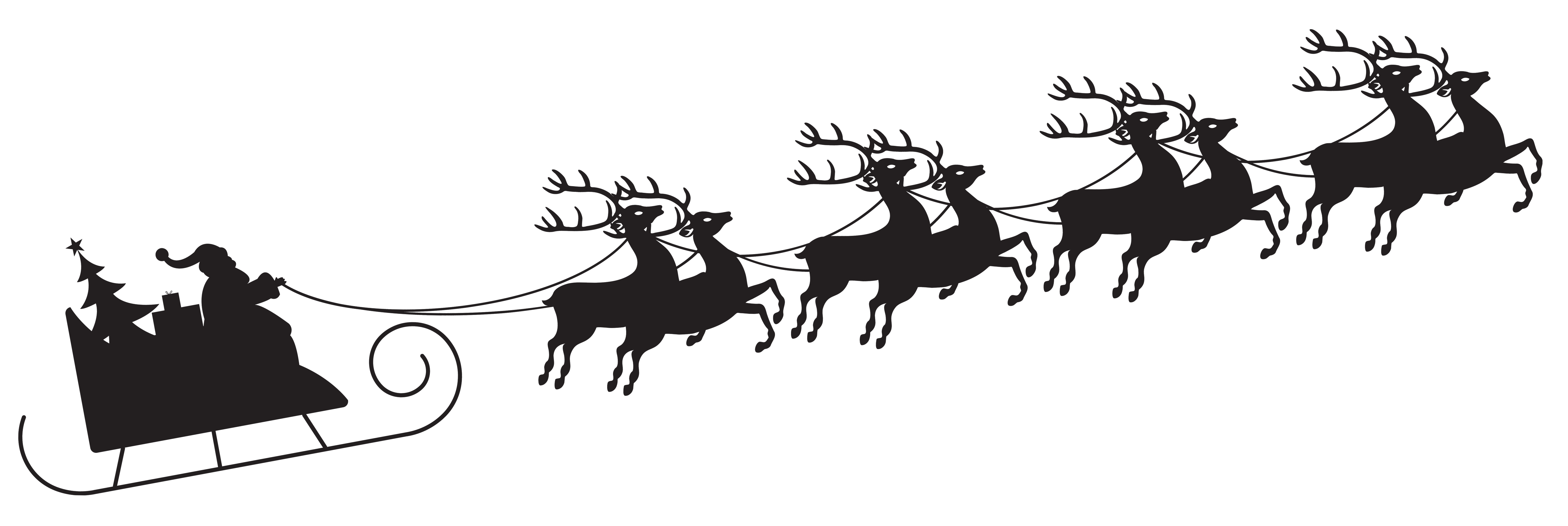 “Huye, Couotheux, huye, Danseux, 			Huye, Sauteux et R’nard!				Huye, Conmète et Cupidon, 				Ôrage et Êpart!					Amont lé pîngnon, 					amont et à haut!					Dêpêch'-ous, mes chèrs! 				Et dêpêch'-ous touos!”ou……“À la Nîngue Nangue Nongue” (On the Ning Nang Nong) par Spike MilliganÀ la Nîngue Nangue Nonguey'a des vaques bêlongueset les marmoûsieaux tchaient bas!Y'a eune Nongue Nangue Nîngueoù'est qu'les bouais êlînguenttoutes les pot'-à-théethies d'èrpéta.À la Nongue Nîngue Nangueles souothis té franguentet nou n'peut pon lus dithe nânnîn-dgia!Ch'est don: Nîngue Nangue Nonguevaques bêlongues!Nongue Nangue Nînguebouais tch'êlînguent!Nongue Nîngue Nanguesouothis tchi franguent!Ch'est-i' dangétheux à la longueà la Nîngue Nangue Nîngue Nangue Nongue![Vèrsion Jèrriaise 2014 dé Geraint Jennings]CLÂSSE 608 	“Lé Gruffalo” (abridged) (en abrégé) par Julia Donaldson et traduit par Charlie Le MaistreEune souothis s'prom'naûdait dans la grand' néthe bouaîs’sie,Un r'nard vit la souothis, tchi goût d'èrva-s-y!"Où'est qu'tu vais, ma p'tite souothis?Veins-t'en dîner siez mé dans man tèrryi.""Ch'est hardi bouôn d'ta part, R'nard, mais nou-fait!J'm'en vais mangi siez un gruffalo, mé.""Un gruffalo? Tchi dgiâtre qué ch'est?""Un gruffalo! As–tu ouï d'ité?Il a des tèrribl'yes grîns, et des tèrribl'yes défenses,Et des tèrribl'yes cros dans des mâchouaithes înmenses.""Où'est qu'tu t'en vas l'rencontrer?""Ichîn, par chutte mouaie,Et il aime mangi du r'nard rôti châque fais."“Du r'nard rôti! J'm'en vais! " qu'lé r'nard dit.À bétôt, p'tite souothis," et i' s'êcappit."Chu r'nard i' n'y connaît ni pé ni p'lo,I' n'y'a rein d'ité comme un gruffal…?"..Oh!"Tch'est qu'est chu monstre auve des tèrribl'yes défensesEt des tèrribl'yes cros dans ses mâchouaithes înmenses?Ses ièrs sont oranges, et sa langue est néthe;Il a des pourpres êpîngnes partout san driéthe."Sécours! Oh las!Ch'est un gruffalo - qué ch'na!"Lé Gruffalo dit, "Ch'est l'mangi qu'j'aime bein!Tu'éthas bouôn goût sus un tourté d'pain!""Un bouôn goût?" dit la souothis. "Jé n'sis pon bouonne à mangi!J'sis la pus êffritante criatuthe dans chutte bouaîs'sie.Tu vèrras si tu marches driéthe mé,Qué j'fais tout l'monde êffrités.""Bein!" dit lé Gruffalo, comme i' bouffait."Tu peux y'aller et j'té siêthai."I’ marchîtent un but et dit, lé Gruffalo“J'ouai-t-i' d'la piétinn'nie sus lé c'mîn d'un co?""Ch'est R'nard," dit la souothis. "Ah bein, salut!"Viyant lé Gruffalo, lé r'nard fut êmu."Sécours!" i’ dit, "À bi, ma p'tite souothis,"Et i’ s'êcappit ava san tèrryi."Assa, Gruffalo," dit la souothis "Ch'est vrai!Tout l'monde ont peux d'mé!Et pouor achteu j'ai l'failliEt j'aime bein lé gruffalo fricachi!"Lé Gruffalo dit, "Gruffalo fricachi!"Et vite comme lé vent i' s'êcappit.Tout 'tait tranchil'ye dans la grand' néthe bouaîs'sie.La souothis vit eune nouaix, tchi gout d'èrva-s-y!ou…..“Lé Seigneu et Lé Dragon” par Charlie Le MaistreI' y a d's années dans chutte p'tite, belle îleUn vilain dragon tch'aimait mangi les gensMaraûdait à travèrs d' la campangneChu dragon 'tait féroceChu dragon 'tait fînChu dragon 'tait hardi, hardi malînUn brave Seigneu en Nouormandie, il en ouï pâlerEt auprès avait pâlé auve sa bouonnefemmeDécidit qu'i’ veindrait pouor rêsoudre l'affaitheChu dragon 'tait féroceChu dragon 'tait fînChu dragon 'tait hardi, hardi malînI' ramâssit son valet fiabl'ye et toutes ses armesI' viagîtent par baté à travèrs d'la méEt bétôt il' arrivîtent sus les sablions d'or dé JèrriChu dragon 'tait féroceChu dragon 'tait fînChu dragon 'tait hardi, hardi malînPar monts et par vaux i' chassaient l'dragonAuprès un p'tit brîn i' l' trouvîtentDans eune d'sèrtéthie à l'Est.Chu dragon 'tait féroceChu dragon 'tait fînChu dragon 'tait hardi, hardi malînIl' eûtent eune grand' batâle, etÀ la fin, lé Seigneu tuit l'dragonEt i' li copit la tête horte du dragon.Chu dragon 'tait féroceChu dragon 'tait fînChu dragon 'tait hardi, hardi malînAuprès l'combat l'Seigneu 'tait lâsséI' s'èrposit dans la bouaîs'sieEt bétôt i' dormait beinChu valet 'tait fichuChu valet 'tait fïnChu valet 'tait hardi, hardi malînSans brit lé reintchivâle valetPrînt lé sâbre du SeigneuEt i' bigorgit l' Seigneu endormiChu valet 'tait fichuChu valet 'tait fïnChu valet 'tait hardi, hardi malînIl entèrrit l'corps dans la bouaîs'sieÈrtouônnant à la Danme du SeigneuI' li dit qué san Maître avait té tué par lé dragonChu valet 'tait fichuChu valet 'tait fïnChu valet 'tait hardi, hardi malînI' li dit qu' ch'tait li tch'avait tué l'dragonEt lé drein souhait du SeigneuCh'tait qu' sa veuve mathyîsse lé valetChu valet 'tait fichuChu valet 'tait fïnChu valet 'tait hardi, hardi malînLa Danme d'Hambye s'accorditEt les deux d'ieux lus mathyîtentL'valet prînt la pliaîche du SeigneuChu valet 'tait fichuChu valet 'tait fïnChu valet 'tait hardi, hardi malînMais eune niet l'valet cryit dans ses rêves"J'ai machacré man Maître!"Et la Danme lé ouï.Chu valet 'tait fichuChu valet 'tait fïnChu valet 'tait hardi, hardi malînLé matîn oulle enfachit lé valetI' confêssit san péchéEt fut exétchuté pour lé meurtre du SeigneuChu valet 'tait gourmandChu valet 'tait bêteet achteu chu valet est souos la bliête.SECTION ÈS ADULTESClâsse 670“Eune boutique dé caractéthe” 	par ELS (Eileen Le Sueur)Quand j’tais janne, jé d’meuthais à St. Ouën, et, au Haut du Marais, i’ y avait eune pétite boutique éyou qu’ nou pouvait acater dé toute espèces dé chôses. La bouonnefemme, Madanme Langliais, ‘tait tréjous là, prête à vos sèrvi.Dans la f’nête, souos des pouques en papi et parmi des tinnes à galettes, un gros nièr et blianc cat dormit au solé. Ou ofûche à l’abri du vent! Madanme Langliais vendit du jambon fumé, du héthan, des “bloateurs” et du cap’lain. Et parmi un tas d’autres affaithes, i’ y avait des patates, des caboches, des chouflieurs, cârottes et pouothé, d’la biéthe et toutes sortes d’baithes autrement. I’ y avait eune boête couvèrte auve du vèrre, et dans chutte boête-là, i’ y avait des adgulles, du coton, du riban, des êpîles appelées des “safety pins”, des cisieaux, des êpîles à g’veux, etcetera.Touos les chucrîns ‘taient dans des hautes boutelles – pas moyen dé s’aîdgi quand la bouonnefemme avait l’dos touônné! Dans eune aut’ boête, i’ y avait des trappes à souothis, des papièrs à moûques couvèrts atout d’la colle, pouor pendre au pliafond d’la tchuîsinne et pis des chandelles et d’s èpîles à lînge.I’ y avait étout, dans eune carre, dé “l’embrocation”, dé l’huile dé casto, des “Beechams”, du camphre en p’tites balles ou en cârrieaux et du sno.D’riéthe la porte, i’ y avait eune grande bârrique à paraffine et sus eune scabelle, un p’tit boutchet auve dé ieau pouor la bouonnefemme à laver ses mains auprès aver sèrvi d’la paraffine et sus un cliou, un d’vanté d’pouque pouor s’tchi ses mains.I’ y avait tout l’temps eune tchaîse tout prêt du compteux pouor les gens à s’assiéthe en arrêtant d’être sèrvis.Pouor en finni, i’ n’y a qu’un mot pouor chutte pétite boutique-là, ch’tait eune boutique dé “CARACTÉTHE”!FÎN